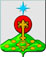 РОССИЙСКАЯ ФЕДЕРАЦИЯСвердловская областьДУМА СЕВЕРОУРАЛЬСКОГО ГОРОДСКОГО ОКРУГАРЕШЕНИЕот 25 сентября 2019 года	          № 48 г. СевероуральскО внесении изменения в Положение об организации и проведении общественных обсуждений или публичных слушаний по вопросам градостроительной деятельности на территории Североуральского городского округа, утвержденное Решением Думы Североуральского городского округа от 29.08.2018 № 59Руководствуясь Федеральным законом от 02.08.2019 № 283-ФЗ «О внесении изменений в Градостроительный кодекс Российской Федерации и отдельные законодательные акты Российской Федерации», Федеральным законом от 06.10.2003 № 131-ФЗ «Об общих принципах организации местного самоуправления в Российской Федерации», Уставом Североуральского городского округа, Дума Североуральского городского округаРЕШИЛА:1. Внести в Положение об организации и проведении общественных обсуждений или публичных слушаний по вопросам градостроительной деятельности на территории Североуральского городского округа, утвержденное Решением Думы Североуральского городского округа от 29.08.2018 года № 59, с изменениями, внесенными решениями Думы Североуральского городского округа от 28.11.2018г. № 79, от 26.06.2019г. № 36, следующее изменение:в подпункте 2 пункта 5.3 слова «не менее двух и не более четырех» заменить словами «не менее одного и не более трех».2. Установить, что настоящее Решение вступает в силу со дня его официального опубликования. 3. Опубликовать настоящее Решение в газете «Наше слово» и разместить на официальном сайте Администрации Североуральского городского округа.4. Контроль за исполнением настоящего Решения возложить на постоянную депутатскую комиссию Думы Североуральского городского округа по городскому хозяйству и землепользованию (А.А. Злобин).И.о. Главы Североуральского городского округа ______________С.А. Золотарева                                  Председатель ДумыСевероуральского городского округа____________    Е.С. Балбекова